 	The Unfinished Castle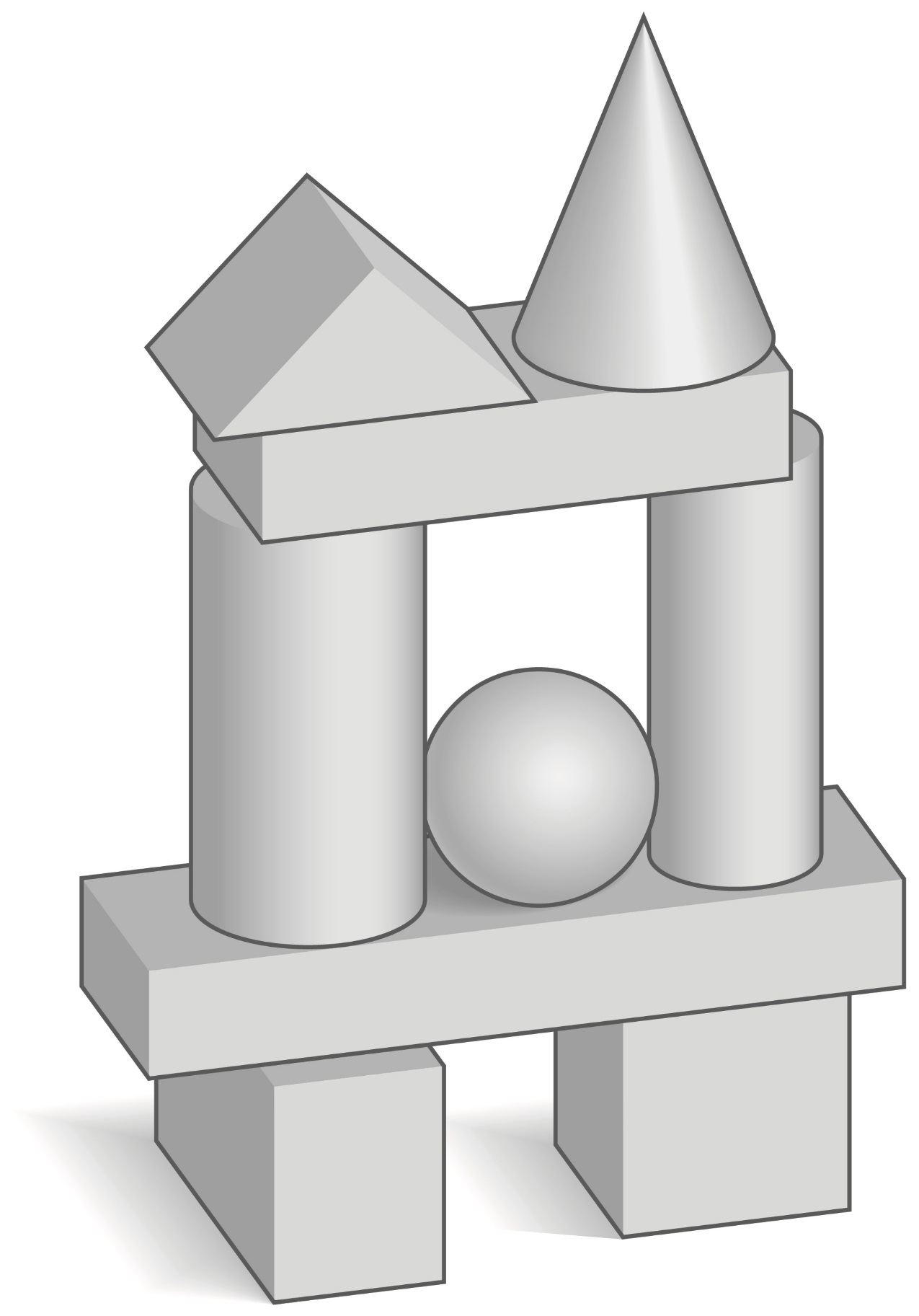 